13.04.2021r. ( wtorek)Krąg tematyczny: Chciałbym być sportowcem.Temat dnia:  Ćwiczenia sportowo- słuchowe.Dzięki zajęciom wasze dziecko dziś: dzieli słowa na sylaby,  aktywnie uczestniczy w ćwiczeniach gimnastycznych.Będą nam potrzebne: nagranie fragmentu utworu Antonia Vivaldiego z cyklu Cztery pory roku.Wiosna, kolorowe pinezki, szarfy w dwóch kolorach, wiersz Krystyny Datkun-Czerniak Wszystkiedzieci, odtwarzacz, piłki, dwie obręcze, sznurek, papierowe paski Zaczynamy od gimnastyki https://www.youtube.com/watch?v=OZTYeTEZ2wA https://www.youtube.com/watch?v=fKECl8F-rCY https://www.youtube.com/watch?v=fKECl8F-rCY Miłej zabawy!Zabawa Jesteśmy zaczarowani.Opaska do zasłonięcia oczu.Zasłaniamy oczy jednemu dziecku i ustawia je na środku sali. Pozostałe osoby poruszają siędookoła dziecka w opasce do momentu, kiedy wypowiemy hasło: Jesteście zaczarowani.Wtedy wszyscy uczestnicy stają nieruchomo, a dziecko w opasce na oczach chodzi międzynimi, dotyka ich twarzy, włosów, ubrania i zgaduje, kto to jest.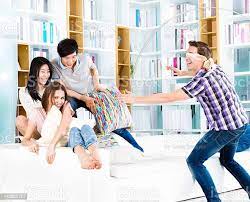 Dowolny taniec przy nagraniu fragmentu utworu Antonia Vivaldiego Wiosna z cyklu Czterypory roku. https://www.youtube.com/watch?v=GRxofEmo3HA Dzieci tańczą indywidualnie. W czasie przerwy w muzyce zastygają w bezruchu.Odkrywam siebie. Litery i liczby, s. 83. (5latki)  Liczenie motyli na każdym kwiatku. Podawanie ich liczby. Odszukiwanie na końcu kartkartoników z brakującymi częściami podpisów. Wycinanie ich, a potem przyklejanie w odpowiednichmiejscach. Odczytywanie podpisów.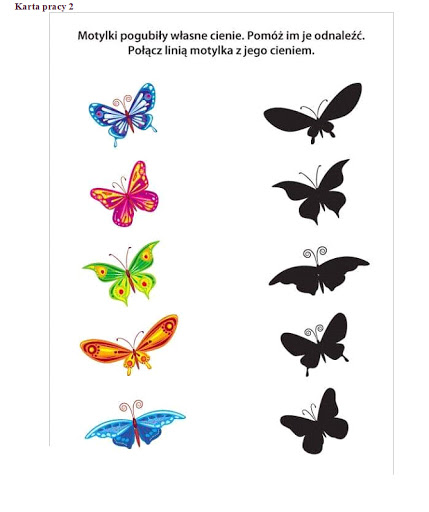 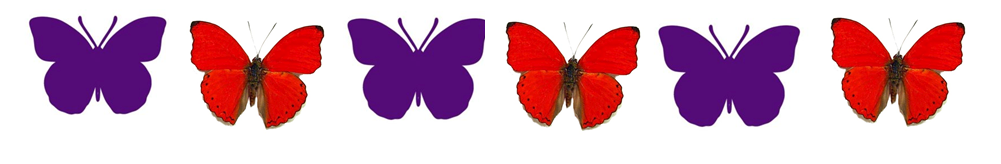 	Policz motylki.Zabawa bieżna Kto pierwszy wróci na swoje miejsce?Szarfy w dwóch kolorach.Dzieci, (można z rodzeństwem lub rodzicem) oznaczone szarfami w dwóch kolorach, stają lub siedzą na obwodzie koła. Na sygnał dzieci z szarfami w wywołanym kolorze biegają poza kołem we wskazanym kierunku tak długo, aż wrócą na swoje miejsca. W czasie zabawy należy, na zmianę, wywoływać koloryi nie zapominać o zmianie kierunku biegu.Rytmizowanie wierszyka Krystyny Datkun-Czerniak „Wszystkie dzieci „– wykonywanie prostegoruchu zaproponowanego przez dzieci.W sercach dzieciradość gości– gdy bezpieczne są.Mają prawo do miłości– przecież po to sąZabawy kartką.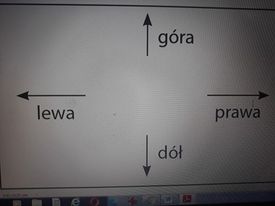 Wspólnie z dziećmi odczytujemy nazwy kierunków. Dzieci, patrząc na wzór, kreślą w powietrzu, pod dyktando rodziców, odpowiednie linie.  Określamy kierunki, a dzieci kolejno umieszczają na kartce kredkę.Ćwiczenia orientacji na kartce papieru.Prosimy dzieci o wskazanie:– prawego górnego rogu,– lewego dolnego rogu,– prawego dolnego rogu,– lewego górnego rogu.   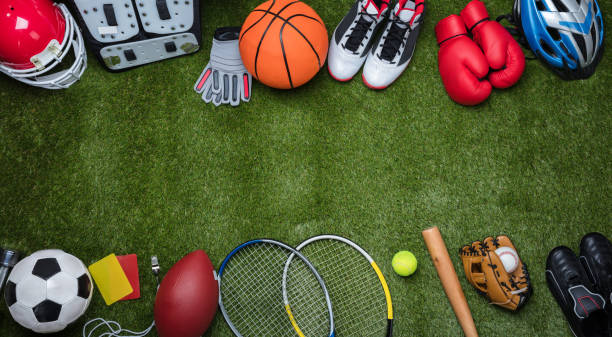 • Karta pracy, cz. 3, nr 66. (5latki)• Odkrywam siebie. Litery i liczby, s. 84.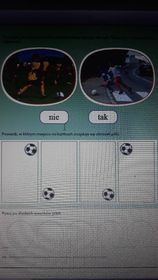 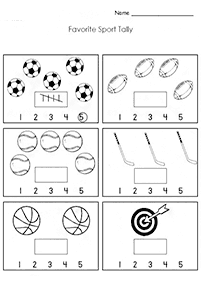 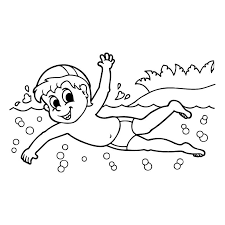 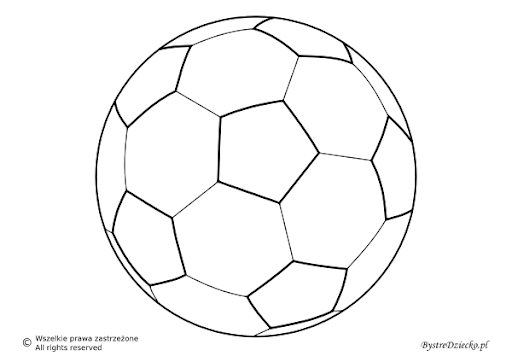 
Miłego Dnia!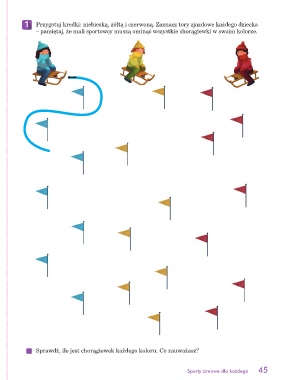 